Angličtina 9										7. 1. Ahoj devítko, pro ty, co nebyli on-line:nová slovní zásoba: U4B –WB 77 – zapsat, co neznášopakování předložek – WB str. 36/cv. 1procvičování předložek a členůHW pro všechny: WB str. 36, cv. 2 – vypracovat na pondělí, Michelle pošle sken/fotkuSee you soon!Nebude-li vám něco jasné, ozvěte se na mail nebo přes TEAMS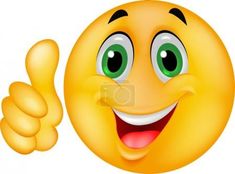 Good luck!!!JM 